                    Isotopes and Atomic MassLearning Goal 13: I can calculate the average atomic mass of an atom when given the percent composition and masses of the atom’s isotopes.Ask your teacher for the card set titled “Isotope Card Set”.Part 1: Isotopes	Open the envelope titled “Isotope Card Set”.	This card set contains ten cards illustrating the subatomic particles in 	   various atoms.	 The subatomic particles on each card are illustrated as shown below:Sort the cards into four groups based on the identity of the atom.Recall that the number of protons in an atom is different for each    type of atom. The number of protons is equal to the atomic      number which tells you the identity of the atom.Have your teacher check your card sort.Record the number of protons, neutrons, and electrons in each atom in the tables below. Write the atom symbol for each atom as follows:				           ##X                Group 1				                         Group 2               Group 3				                         Group 4What two things are different between the atoms in each group?      Isotopes are atoms of the same element (same number of protons), with different numbersof neutrons and different mass numbers.Part 2: Percent AbundanceDetermine the percentage of boys and girls in your class.Count the total number of students in your class. 			    # of Students = Count the number of boys and girls in your class.   # of Boys =                      # of Girls =Calculate the percentage of boys in your class:		    % of Boys  =  # of Boys     x 100				     # of Students		    % of Boys  =                        x 100 = Calculate the percentage of girls in your class:		    % of Girls  =  # of Girls     x 100				     # of Students		    % of Girls  =                        x 100 =                                           Percentage is equal to:  	                                        amount of each part  x  100		                                                   amount of the totalAsk your teacher for a bag of “Isotope Poker Chips”.Each isotope chip has the atom symbol for one of the isotopes of    boron (B) written on it.Sort the chips into two groups of boron isotopes.Determine the percentage of 105B isotope chips and 115B isotope chips    in your sample .Count the total number of isotope chips in your sample. 	                 # of Isotope Chips = Count the number of 105B isotope chips and 115B isotope chips in    your sample.      # of 105B Chips =                      # of 115B Chips =Calculate the percentage of 105B isotope chips in your sample.Calculate the percentage of 115B isotope chips in your sample.				     The percent abundance of an isotope is 				         another name for the percentage of the				         isotope.Part 3: Atomic MassDetermine the origin of the Atomic Mass Numbers shown in the    periodic table. The isotopes for the element Nickel (Ni) are shown below.     The percent abundance and actual mass of each isotope are also         listed.           The periodic table block for the element nickel is shown to the              right of the isotope information.                 Isotope      % abundance        Mass (amu)                  5828Ni		  68.08%                57.9353	         6028Ni		  26.22%		59.9308	                  6128Ni		    1.14%              	60.9311                  6228Ni	              3.63%		61.9283                  6428Ni                 0.93%		63.9280
			         The average of a group of numbers is equal to:					       sum of the numbers				                 number of numbersCalculate the average mass of the nickel isotopes listed in the    table above.  Is the average mass of nickel equal to the number that is shown         in the periodic table?Look again at the isotope data and periodic table square for nickel.                 Isotope      % abundance        Mass (amu)                  5828Ni		  68.08%        	57.9353	         6028Ni		  26.22%		59.9308	                  6128Ni		    1.14%              	60.9311                  6228Ni	              3.63%		61.9283                  6428Ni                 0.93%		63.9280                                   The weighted average  of a group of numbers is                                       equal to:                                           (1st number)(percentage) + (2nd number)(percentage) + …                                                                                          100			      The higher the percentage of the number, the more			          influence its value has in the final answer.			       **When using this formula, do not convert the percentages                                               to decimals!Calculate the average weighted mass of nickel.              (57.9353)(68.08) + (59.9308)(26.22) + (60.9311)(1.14) + (61.9283)(3.63) + (63.9280)(0.93)                                            100= 		 **The unit for atomic mass is the atomic mass unit (amu)Is the average weighted mass of nickel equal to the number that   is shown in the periodic table?                                    The atomic mass number in the periodic table is				the average weighted mass of all of the isotopes				of an element. Ask your teacher for a set of “Isotope Task Cards” and get out the   “Task Card Answer Sheet”.Answer each of the questions on the Isotope Task Cards. Record    your answers on your “Task Card Answer Sheet”.                               Isotopes and Average Mass                                  Study Sheet – Page 1                                  Vocabulary    Isotope:  atoms of the same element (same number                           of protons), with different numbers of neutrons and        different mass numbers		   Mass Number: the mass of a particular isotope	             Percentage:  amount of each part  x   100                                              amount of the total		    Percent Abundance: the percentage of an isotope		    Average:  the sum of a list of numbers				     the number of numbers    Weighted Average:	(1st number)(percentage) + (2nd number)(percentage) + …			                                      100 		     Average Weighted Mass:       (1st mass #)(% abundance) + (2nd mass #)(% abundance) + …			                                      100 		     Atomic Mass: the average weighted mass of all of an			element’s isotopes - this is the decimal number in the 			periodic table                                               Isotopes and Average Mass                                                     Study Sheet – Page 2       Isotopes		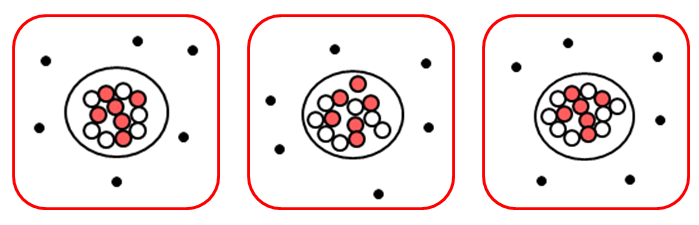    Different #’s of Neutrons  Different Mass #’s  Same #’s of Protons                               Average Weighted Mass = Atomic Mass Number          Average Weighted Mass =(15.995)(99.759) + (16.999)(0.037) + (17.999)(0.204)                                     100                        = 15.999 amu Task Card Answer SheetIsotope Task Card AnswersCard Color________________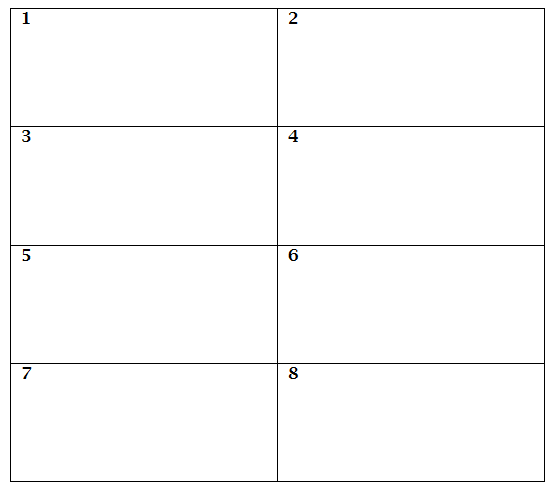 Card Letter# ofProtons# ofNeutrons# ofElectronsAtomSymbolCard Letter# ofProtons# ofNeutrons# ofElectronsAtomSymbolCard Letter# ofProtons# ofNeutrons# ofElectronsAtomSymbolCard Letter# ofProtons# ofNeutrons# ofElectronsAtomSymbolIsotopeMass Number(amu)PercentAbundanceOxygen-1615.99599.759%Oxygen-1716.9950.037%Oxygen-1817.9990.204%